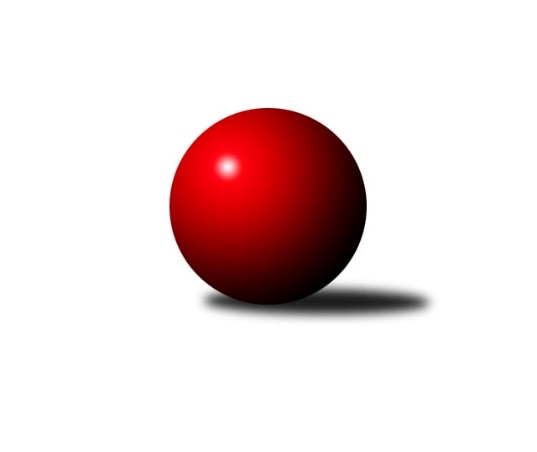 Č.3Ročník 2023/2024	23.5.2024 Meziokresní přebor ČB-ČK A 6-ti členné 2023/2024Statistika 3. kolaTabulka družstev:		družstvo	záp	výh	rem	proh	skore	sety	průměr	body	plné	dorážka	chyby	1.	TJ Sokol Soběnov C	3	3	0	0	19.0 : 5.0 	(25.0 : 11.0)	2398	6	1655	743	44.3	2.	TJ Lokomotiva České Budějovice D	2	2	0	0	12.5 : 3.5 	(14.0 : 10.0)	2383	4	1660	724	56	3.	KK Český Krumlov A	2	2	0	0	12.0 : 4.0 	(16.0 : 8.0)	2406	4	1681	725	54	4.	TJ Sokol Nové Hrady B	3	2	0	1	14.0 : 10.0 	(19.5 : 16.5)	2374	4	1712	662	74.7	5.	TJ Dynamo České Budějovice B	2	1	0	1	9.0 : 7.0 	(12.5 : 11.5)	2217	2	1625	593	79	6.	TJ Sokol Soběnov B	2	1	0	1	9.0 : 7.0 	(12.0 : 12.0)	2422	2	1734	688	58.5	7.	TJ Sokol Nové Hrady C	2	1	0	1	8.0 : 8.0 	(11.5 : 12.5)	2337	2	1718	619	82	8.	TJ Nová Ves C	2	1	0	1	7.0 : 9.0 	(10.0 : 14.0)	2282	2	1646	636	70.5	9.	Vltavan Loučovice B	2	0	0	2	2.0 : 14.0 	(8.0 : 16.0)	2344	0	1663	682	73.5	10.	Kuželky Borovany C	3	0	0	3	7.5 : 16.5 	(16.0 : 20.0)	2287	0	1650	637	68.7	11.	TJ Spartak Trhové Sviny B	3	0	0	3	4.0 : 20.0 	(11.5 : 24.5)	2214	0	1594	621	77.3Tabulka doma:		družstvo	záp	výh	rem	proh	skore	sety	průměr	body	maximum	minimum	1.	TJ Sokol Nové Hrady B	2	2	0	0	13.0 : 3.0 	(17.5 : 6.5)	2415	4	2429	2400	2.	KK Český Krumlov A	1	1	0	0	7.0 : 1.0 	(10.0 : 2.0)	2535	2	2535	2535	3.	TJ Lokomotiva České Budějovice D	1	1	0	0	7.0 : 1.0 	(8.0 : 4.0)	2404	2	2404	2404	4.	TJ Sokol Soběnov C	1	1	0	0	6.0 : 2.0 	(8.0 : 4.0)	2485	2	2485	2485	5.	TJ Sokol Nové Hrady C	1	1	0	0	6.0 : 2.0 	(7.5 : 4.5)	2364	2	2364	2364	6.	TJ Nová Ves C	1	1	0	0	6.0 : 2.0 	(7.5 : 4.5)	2326	2	2326	2326	7.	TJ Dynamo České Budějovice B	2	1	0	1	9.0 : 7.0 	(12.5 : 11.5)	2217	2	2253	2181	8.	TJ Sokol Soběnov B	0	0	0	0	0.0 : 0.0 	(0.0 : 0.0)	0	0	0	0	9.	Vltavan Loučovice B	1	0	0	1	1.0 : 7.0 	(4.0 : 8.0)	2420	0	2420	2420	10.	TJ Spartak Trhové Sviny B	1	0	0	1	0.0 : 8.0 	(1.5 : 10.5)	2193	0	2193	2193	11.	Kuželky Borovany C	2	0	0	2	5.5 : 10.5 	(11.5 : 12.5)	2297	0	2352	2242Tabulka venku:		družstvo	záp	výh	rem	proh	skore	sety	průměr	body	maximum	minimum	1.	TJ Sokol Soběnov C	2	2	0	0	13.0 : 3.0 	(17.0 : 7.0)	2355	4	2414	2296	2.	TJ Lokomotiva České Budějovice D	1	1	0	0	5.5 : 2.5 	(6.0 : 6.0)	2362	2	2362	2362	3.	KK Český Krumlov A	1	1	0	0	5.0 : 3.0 	(6.0 : 6.0)	2276	2	2276	2276	4.	TJ Sokol Soběnov B	2	1	0	1	9.0 : 7.0 	(12.0 : 12.0)	2422	2	2539	2305	5.	TJ Dynamo České Budějovice B	0	0	0	0	0.0 : 0.0 	(0.0 : 0.0)	0	0	0	0	6.	Kuželky Borovany C	1	0	0	1	2.0 : 6.0 	(4.5 : 7.5)	2277	0	2277	2277	7.	TJ Sokol Nové Hrady C	1	0	0	1	2.0 : 6.0 	(4.0 : 8.0)	2309	0	2309	2309	8.	Vltavan Loučovice B	1	0	0	1	1.0 : 7.0 	(4.0 : 8.0)	2268	0	2268	2268	9.	TJ Nová Ves C	1	0	0	1	1.0 : 7.0 	(2.5 : 9.5)	2237	0	2237	2237	10.	TJ Sokol Nové Hrady B	1	0	0	1	1.0 : 7.0 	(2.0 : 10.0)	2333	0	2333	2333	11.	TJ Spartak Trhové Sviny B	2	0	0	2	4.0 : 12.0 	(10.0 : 14.0)	2225	0	2301	2149Tabulka podzimní části:		družstvo	záp	výh	rem	proh	skore	sety	průměr	body	doma	venku	1.	TJ Sokol Soběnov C	3	3	0	0	19.0 : 5.0 	(25.0 : 11.0)	2398	6 	1 	0 	0 	2 	0 	0	2.	TJ Lokomotiva České Budějovice D	2	2	0	0	12.5 : 3.5 	(14.0 : 10.0)	2383	4 	1 	0 	0 	1 	0 	0	3.	KK Český Krumlov A	2	2	0	0	12.0 : 4.0 	(16.0 : 8.0)	2406	4 	1 	0 	0 	1 	0 	0	4.	TJ Sokol Nové Hrady B	3	2	0	1	14.0 : 10.0 	(19.5 : 16.5)	2374	4 	2 	0 	0 	0 	0 	1	5.	TJ Dynamo České Budějovice B	2	1	0	1	9.0 : 7.0 	(12.5 : 11.5)	2217	2 	1 	0 	1 	0 	0 	0	6.	TJ Sokol Soběnov B	2	1	0	1	9.0 : 7.0 	(12.0 : 12.0)	2422	2 	0 	0 	0 	1 	0 	1	7.	TJ Sokol Nové Hrady C	2	1	0	1	8.0 : 8.0 	(11.5 : 12.5)	2337	2 	1 	0 	0 	0 	0 	1	8.	TJ Nová Ves C	2	1	0	1	7.0 : 9.0 	(10.0 : 14.0)	2282	2 	1 	0 	0 	0 	0 	1	9.	Vltavan Loučovice B	2	0	0	2	2.0 : 14.0 	(8.0 : 16.0)	2344	0 	0 	0 	1 	0 	0 	1	10.	Kuželky Borovany C	3	0	0	3	7.5 : 16.5 	(16.0 : 20.0)	2287	0 	0 	0 	2 	0 	0 	1	11.	TJ Spartak Trhové Sviny B	3	0	0	3	4.0 : 20.0 	(11.5 : 24.5)	2214	0 	0 	0 	1 	0 	0 	2Tabulka jarní části:		družstvo	záp	výh	rem	proh	skore	sety	průměr	body	doma	venku	1.	TJ Sokol Nové Hrady B	0	0	0	0	0.0 : 0.0 	(0.0 : 0.0)	0	0 	0 	0 	0 	0 	0 	0 	2.	TJ Sokol Nové Hrady C	0	0	0	0	0.0 : 0.0 	(0.0 : 0.0)	0	0 	0 	0 	0 	0 	0 	0 	3.	Vltavan Loučovice B	0	0	0	0	0.0 : 0.0 	(0.0 : 0.0)	0	0 	0 	0 	0 	0 	0 	0 	4.	TJ Lokomotiva České Budějovice D	0	0	0	0	0.0 : 0.0 	(0.0 : 0.0)	0	0 	0 	0 	0 	0 	0 	0 	5.	TJ Dynamo České Budějovice B	0	0	0	0	0.0 : 0.0 	(0.0 : 0.0)	0	0 	0 	0 	0 	0 	0 	0 	6.	TJ Spartak Trhové Sviny B	0	0	0	0	0.0 : 0.0 	(0.0 : 0.0)	0	0 	0 	0 	0 	0 	0 	0 	7.	TJ Nová Ves C	0	0	0	0	0.0 : 0.0 	(0.0 : 0.0)	0	0 	0 	0 	0 	0 	0 	0 	8.	TJ Sokol Soběnov B	0	0	0	0	0.0 : 0.0 	(0.0 : 0.0)	0	0 	0 	0 	0 	0 	0 	0 	9.	TJ Sokol Soběnov C	0	0	0	0	0.0 : 0.0 	(0.0 : 0.0)	0	0 	0 	0 	0 	0 	0 	0 	10.	Kuželky Borovany C	0	0	0	0	0.0 : 0.0 	(0.0 : 0.0)	0	0 	0 	0 	0 	0 	0 	0 	11.	KK Český Krumlov A	0	0	0	0	0.0 : 0.0 	(0.0 : 0.0)	0	0 	0 	0 	0 	0 	0 	0 Zisk bodů pro družstvo:		jméno hráče	družstvo	body	zápasy	v %	dílčí body	sety	v %	1.	Jiří Tröstl 	Kuželky Borovany C 	3	/	3	(100%)	5	/	6	(83%)	2.	Jaroslava Kulhanová 	TJ Sokol Soběnov C 	3	/	3	(100%)	5	/	6	(83%)	3.	Libor Tomášek 	TJ Sokol Nové Hrady B 	3	/	3	(100%)	4.5	/	6	(75%)	4.	Martin Kouba 	KK Český Krumlov A 	2	/	2	(100%)	4	/	4	(100%)	5.	Josef Ferenčík 	TJ Sokol Soběnov B 	2	/	2	(100%)	4	/	4	(100%)	6.	Dominik Smoleň 	TJ Sokol Soběnov C 	2	/	2	(100%)	4	/	4	(100%)	7.	Václav Klojda ml.	TJ Lokomotiva České Budějovice D 	2	/	2	(100%)	4	/	4	(100%)	8.	Tomáš Vašek 	TJ Dynamo České Budějovice B 	2	/	2	(100%)	3	/	4	(75%)	9.	Pavel Černý 	TJ Lokomotiva České Budějovice D 	2	/	2	(100%)	3	/	4	(75%)	10.	František Ferenčík 	KK Český Krumlov A 	2	/	2	(100%)	3	/	4	(75%)	11.	Petr Hamerník 	TJ Sokol Nové Hrady C 	2	/	2	(100%)	3	/	4	(75%)	12.	Petra Šebestíková 	TJ Dynamo České Budějovice B 	2	/	2	(100%)	3	/	4	(75%)	13.	Vladimír Vlček 	TJ Nová Ves C 	2	/	2	(100%)	2.5	/	4	(63%)	14.	Radim Růžička 	TJ Lokomotiva České Budějovice D 	2	/	2	(100%)	2	/	4	(50%)	15.	Olga Čutková 	TJ Sokol Soběnov C 	2	/	3	(67%)	4	/	6	(67%)	16.	Kateřina Dvořáková 	Kuželky Borovany C 	2	/	3	(67%)	4	/	6	(67%)	17.	Milena Šebestová 	TJ Sokol Nové Hrady B 	2	/	3	(67%)	4	/	6	(67%)	18.	Lucie Mušková 	TJ Sokol Soběnov C 	2	/	3	(67%)	4	/	6	(67%)	19.	Jiřina Krtková 	TJ Sokol Soběnov C 	2	/	3	(67%)	3.5	/	6	(58%)	20.	Ludmila Čurdová 	TJ Sokol Soběnov C 	2	/	3	(67%)	3.5	/	6	(58%)	21.	Luděk Troup 	TJ Spartak Trhové Sviny B 	2	/	3	(67%)	3.5	/	6	(58%)	22.	Jaromír Svoboda 	TJ Lokomotiva České Budějovice D 	1.5	/	2	(75%)	3	/	4	(75%)	23.	Blanka Růžičková 	TJ Sokol Nové Hrady B 	1	/	1	(100%)	2	/	2	(100%)	24.	Václava Tesařová 	TJ Nová Ves C 	1	/	1	(100%)	2	/	2	(100%)	25.	Vlastimil Kříha 	TJ Spartak Trhové Sviny B 	1	/	1	(100%)	2	/	2	(100%)	26.	Tomáš Tichý 	KK Český Krumlov A 	1	/	1	(100%)	2	/	2	(100%)	27.	Tomáš Kříha 	TJ Sokol Nové Hrady C 	1	/	1	(100%)	2	/	2	(100%)	28.	Stanislava Mlezivová 	TJ Dynamo České Budějovice B 	1	/	1	(100%)	2	/	2	(100%)	29.	Josef Svoboda 	TJ Spartak Trhové Sviny B 	1	/	1	(100%)	2	/	2	(100%)	30.	Jan Kouba 	KK Český Krumlov A 	1	/	1	(100%)	2	/	2	(100%)	31.	Jaromír Novák 	TJ Sokol Nové Hrady B 	1	/	1	(100%)	1	/	2	(50%)	32.	Václav Silmbrod 	TJ Sokol Nové Hrady C 	1	/	1	(100%)	1	/	2	(50%)	33.	Petr Šedivý 	TJ Sokol Soběnov B 	1	/	1	(100%)	1	/	2	(50%)	34.	Eliška Brychtová 	TJ Sokol Nové Hrady B 	1	/	1	(100%)	1	/	2	(50%)	35.	Jan Jackov 	TJ Nová Ves C 	1	/	2	(50%)	3	/	4	(75%)	36.	Karel Kříha 	TJ Sokol Nové Hrady B 	1	/	2	(50%)	3	/	4	(75%)	37.	Vojtěch Kříha 	TJ Sokol Nové Hrady C 	1	/	2	(50%)	3	/	4	(75%)	38.	Jaroslav Štich 	Vltavan Loučovice B 	1	/	2	(50%)	3	/	4	(75%)	39.	Antonín Gažák 	TJ Sokol Nové Hrady C 	1	/	2	(50%)	2.5	/	4	(63%)	40.	Jakub Zadák 	KK Český Krumlov A 	1	/	2	(50%)	2	/	4	(50%)	41.	Pavel Čurda 	TJ Sokol Soběnov B 	1	/	2	(50%)	2	/	4	(50%)	42.	Miloš Draxler 	TJ Nová Ves C 	1	/	2	(50%)	2	/	4	(50%)	43.	Milena Kümmelová 	TJ Dynamo České Budějovice B 	1	/	2	(50%)	2	/	4	(50%)	44.	Miloš Moravec 	KK Český Krumlov A 	1	/	2	(50%)	2	/	4	(50%)	45.	Milan Šedivý 	TJ Sokol Soběnov B 	1	/	2	(50%)	2	/	4	(50%)	46.	Patrik Fink 	TJ Sokol Soběnov B 	1	/	2	(50%)	2	/	4	(50%)	47.	Martina Koubová 	Kuželky Borovany C 	1	/	2	(50%)	2	/	4	(50%)	48.	Jakub Matulík 	Vltavan Loučovice B 	1	/	2	(50%)	2	/	4	(50%)	49.	Rostislav Solkan 	TJ Dynamo České Budějovice B 	1	/	2	(50%)	1	/	4	(25%)	50.	Josef Šedivý 	TJ Sokol Soběnov B 	1	/	2	(50%)	1	/	4	(25%)	51.	Pavel Černý 	TJ Lokomotiva České Budějovice D 	1	/	2	(50%)	1	/	4	(25%)	52.	Lenka Vajdová 	TJ Sokol Nové Hrady B 	1	/	3	(33%)	4	/	6	(67%)	53.	Jan Kouba 	Kuželky Borovany C 	1	/	3	(33%)	2	/	6	(33%)	54.	Milan Míka 	Kuželky Borovany C 	0.5	/	1	(50%)	1	/	2	(50%)	55.	Jitka Grznáriková 	TJ Sokol Soběnov C 	0	/	1	(0%)	1	/	2	(50%)	56.	Vladimír Šereš 	Vltavan Loučovice B 	0	/	1	(0%)	1	/	2	(50%)	57.	Jan Kobliha 	Kuželky Borovany C 	0	/	1	(0%)	1	/	2	(50%)	58.	Alena Čampulová 	TJ Lokomotiva České Budějovice D 	0	/	1	(0%)	1	/	2	(50%)	59.	Tomáš Vařil 	KK Český Krumlov A 	0	/	1	(0%)	1	/	2	(50%)	60.	Stanislav Bednařík 	TJ Dynamo České Budějovice B 	0	/	1	(0%)	1	/	2	(50%)	61.	Věra Jeseničová 	TJ Nová Ves C 	0	/	1	(0%)	0.5	/	2	(25%)	62.	Vladimíra Bicerová 	Kuželky Borovany C 	0	/	1	(0%)	0.5	/	2	(25%)	63.	Bohuslav Švepeš 	TJ Spartak Trhové Sviny B 	0	/	1	(0%)	0.5	/	2	(25%)	64.	Radek Steinhauser 	TJ Sokol Nové Hrady B 	0	/	1	(0%)	0	/	2	(0%)	65.	Michal Kanděra 	TJ Sokol Nové Hrady C 	0	/	1	(0%)	0	/	2	(0%)	66.	Jakub Musil 	Vltavan Loučovice B 	0	/	1	(0%)	0	/	2	(0%)	67.	Lucie Kříhová 	TJ Spartak Trhové Sviny B 	0	/	1	(0%)	0	/	2	(0%)	68.	Tomáš Tichý ml.	KK Český Krumlov A 	0	/	1	(0%)	0	/	2	(0%)	69.	Pavel Fritz 	TJ Sokol Nové Hrady B 	0	/	1	(0%)	0	/	2	(0%)	70.	Lukáš Průka 	TJ Spartak Trhové Sviny B 	0	/	1	(0%)	0	/	2	(0%)	71.	Pavel Kříha 	TJ Sokol Nové Hrady C 	0	/	1	(0%)	0	/	2	(0%)	72.	Radoslav Hauk 	TJ Lokomotiva České Budějovice D 	0	/	1	(0%)	0	/	2	(0%)	73.	Roman Bartoš 	TJ Nová Ves C 	0	/	1	(0%)	0	/	2	(0%)	74.	Petr Tišler 	TJ Nová Ves C 	0	/	1	(0%)	0	/	2	(0%)	75.	František Anderle 	Vltavan Loučovice B 	0	/	1	(0%)	0	/	2	(0%)	76.	Michal Fink 	TJ Sokol Soběnov B 	0	/	1	(0%)	0	/	2	(0%)	77.	Nela Horňáková 	TJ Spartak Trhové Sviny B 	0	/	2	(0%)	1	/	4	(25%)	78.	David Šebestík 	TJ Dynamo České Budějovice B 	0	/	2	(0%)	0.5	/	4	(13%)	79.	Petr Bícha 	Kuželky Borovany C 	0	/	2	(0%)	0.5	/	4	(13%)	80.	Josef Fojta 	TJ Nová Ves C 	0	/	2	(0%)	0	/	4	(0%)	81.	Miroslav Bicera 	Kuželky Borovany C 	0	/	2	(0%)	0	/	4	(0%)	82.	Jan Sztrapek 	Vltavan Loučovice B 	0	/	2	(0%)	0	/	4	(0%)	83.	Filip Rojdl 	TJ Spartak Trhové Sviny B 	0	/	2	(0%)	0	/	4	(0%)	84.	Jiřina Albrechtová 	TJ Sokol Nové Hrady B 	0	/	2	(0%)	0	/	4	(0%)	85.	Romana Kříhová 	TJ Sokol Nové Hrady C 	0	/	2	(0%)	0	/	4	(0%)	86.	Marek Rojdl 	TJ Spartak Trhové Sviny B 	0	/	3	(0%)	1.5	/	6	(25%)	87.	Bedřich Kroupa 	TJ Spartak Trhové Sviny B 	0	/	3	(0%)	1	/	6	(17%)Průměry na kuželnách:		kuželna	průměr	plné	dorážka	chyby	výkon na hráče	1.	Vltavan Loučovice, 1-4	2422	1733	688	67.3	(403.8)	2.	Soběnov, 1-2	2397	1718	679	69.5	(399.5)	3.	TJ Lokomotiva České Budějovice, 1-4	2336	1635	700	67.0	(389.3)	4.	Nové Hrady, 1-4	2335	1683	652	70.3	(389.2)	5.	Borovany, 1-2	2313	1639	673	60.5	(385.5)	6.	Trhové Sviny, 1-2	2303	1623	680	57.0	(383.9)	7.	Nová Ves u Č.B., 1-2	2285	1634	650	65.5	(380.8)	8.	Dynamo Č. Budějovice, 1-4	2214	1589	625	75.8	(369.1)Nejlepší výkony na kuželnách:Vltavan Loučovice, 1-4TJ Sokol Soběnov B	2539	3. kolo	Martin Kouba 	KK Český Krumlov A	464	2. koloKK Český Krumlov A	2535	2. kolo	Jaroslav Štich 	Vltavan Loučovice B	462	3. koloVltavan Loučovice B	2477	1. kolo	Milan Šedivý 	TJ Sokol Soběnov B	461	3. koloVltavan Loučovice B	2420	3. kolo	Jan Kouba 	KK Český Krumlov A	453	2. koloTJ Sokol Nové Hrady B	2333	2. kolo	Pavel Čurda 	TJ Sokol Soběnov B	451	3. koloTJ Sokol Nové Hrady C	2232	1. kolo	Libor Dušek 	Vltavan Loučovice B	445	1. kolo		. kolo	Milena Šebestová 	TJ Sokol Nové Hrady B	443	2. kolo		. kolo	Jakub Matulík 	Vltavan Loučovice B	439	1. kolo		. kolo	Libor Tomášek 	TJ Sokol Nové Hrady B	431	2. kolo		. kolo	Jakub Zadák 	KK Český Krumlov A	429	2. koloSoběnov, 1-2TJ Sokol Soběnov C	2485	3. kolo	Lucie Mušková 	TJ Sokol Soběnov C	442	3. koloTJ Sokol Nové Hrady C	2309	3. kolo	Jaroslava Kulhanová 	TJ Sokol Soběnov C	439	3. kolo		. kolo	Vojtěch Kříha 	TJ Sokol Nové Hrady C	431	3. kolo		. kolo	Ludmila Čurdová 	TJ Sokol Soběnov C	428	3. kolo		. kolo	Petr Hamerník 	TJ Sokol Nové Hrady C	417	3. kolo		. kolo	Jiřina Krtková 	TJ Sokol Soběnov C	404	3. kolo		. kolo	Václav Silmbrod 	TJ Sokol Nové Hrady C	401	3. kolo		. kolo	Olga Čutková 	TJ Sokol Soběnov C	388	3. kolo		. kolo	Jitka Grznáriková 	TJ Sokol Soběnov C	384	3. kolo		. kolo	Romana Kříhová 	TJ Sokol Nové Hrady C	383	3. koloTJ Lokomotiva České Budějovice, 1-4TJ Lokomotiva České Budějovice D	2404	2. kolo	Václav Klojda ml.	TJ Lokomotiva České Budějovice D	454	2. koloVltavan Loučovice B	2268	2. kolo	Jakub Matulík 	Vltavan Loučovice B	448	2. kolo		. kolo	Pavel Černý 	TJ Lokomotiva České Budějovice D	435	2. kolo		. kolo	Pavel Černý 	TJ Lokomotiva České Budějovice D	401	2. kolo		. kolo	Jaroslav Štich 	Vltavan Loučovice B	400	2. kolo		. kolo	Radim Růžička 	TJ Lokomotiva České Budějovice D	391	2. kolo		. kolo	Vladimír Šereš 	Vltavan Loučovice B	383	2. kolo		. kolo	Jan Sztrapek 	Vltavan Loučovice B	381	2. kolo		. kolo	Jaromír Svoboda 	TJ Lokomotiva České Budějovice D	372	2. kolo		. kolo	Radoslav Hauk 	TJ Lokomotiva České Budějovice D	351	2. koloNové Hrady, 1-4TJ Sokol Nové Hrady B	2429	1. kolo	Milena Šebestová 	TJ Sokol Nové Hrady B	461	3. koloTJ Sokol Nové Hrady B	2400	3. kolo	Josef Šedivý 	TJ Sokol Soběnov B	455	1. koloTJ Sokol Nové Hrady C	2364	2. kolo	Karel Kříha 	TJ Sokol Nové Hrady B	446	1. koloTJ Sokol Soběnov B	2305	1. kolo	Lenka Vajdová 	TJ Sokol Nové Hrady B	442	1. koloKuželky Borovany C	2277	2. kolo	Tomáš Kříha 	TJ Sokol Nové Hrady C	433	2. koloTJ Nová Ves C	2237	3. kolo	Josef Ferenčík 	TJ Sokol Soběnov B	424	1. kolo		. kolo	Petr Hamerník 	TJ Sokol Nové Hrady C	420	2. kolo		. kolo	Milena Šebestová 	TJ Sokol Nové Hrady B	417	1. kolo		. kolo	Kateřina Dvořáková 	Kuželky Borovany C	417	2. kolo		. kolo	Antonín Gažák 	TJ Sokol Nové Hrady C	410	2. koloBorovany, 1-2TJ Lokomotiva České Budějovice D	2362	3. kolo	Václav Klojda ml.	TJ Lokomotiva České Budějovice D	451	3. koloKuželky Borovany C	2352	3. kolo	Jiří Tröstl 	Kuželky Borovany C	428	3. koloTJ Sokol Soběnov C	2296	1. kolo	Pavel Černý 	TJ Lokomotiva České Budějovice D	427	3. koloKuželky Borovany C	2242	1. kolo	Jaroslava Kulhanová 	TJ Sokol Soběnov C	425	1. kolo		. kolo	Jiří Tröstl 	Kuželky Borovany C	417	1. kolo		. kolo	Jan Kobliha 	Kuželky Borovany C	409	3. kolo		. kolo	Alena Čampulová 	TJ Lokomotiva České Budějovice D	409	3. kolo		. kolo	Jan Kouba 	Kuželky Borovany C	406	3. kolo		. kolo	Lucie Mušková 	TJ Sokol Soběnov C	401	1. kolo		. kolo	Martina Koubová 	Kuželky Borovany C	386	1. koloTrhové Sviny, 1-2TJ Sokol Soběnov C	2414	2. kolo	Olga Čutková 	TJ Sokol Soběnov C	425	2. koloTJ Spartak Trhové Sviny B	2193	2. kolo	Jaroslava Kulhanová 	TJ Sokol Soběnov C	421	2. kolo		. kolo	Ludmila Čurdová 	TJ Sokol Soběnov C	401	2. kolo		. kolo	Lucie Mušková 	TJ Sokol Soběnov C	397	2. kolo		. kolo	Jiřina Krtková 	TJ Sokol Soběnov C	393	2. kolo		. kolo	Nela Horňáková 	TJ Spartak Trhové Sviny B	390	2. kolo		. kolo	Marek Rojdl 	TJ Spartak Trhové Sviny B	385	2. kolo		. kolo	Dominik Smoleň 	TJ Sokol Soběnov C	377	2. kolo		. kolo	Bedřich Kroupa 	TJ Spartak Trhové Sviny B	366	2. kolo		. kolo	Filip Rojdl 	TJ Spartak Trhové Sviny B	361	2. koloNová Ves u Č.B., 1-2TJ Nová Ves C	2326	1. kolo	Jan Jackov 	TJ Nová Ves C	435	2. koloTJ Spartak Trhové Sviny B	2301	1. kolo	Vlastimil Kříha 	TJ Spartak Trhové Sviny B	431	1. koloTJ Nová Ves C	2285	2. kolo	Vladimír Vlček 	TJ Nová Ves C	426	1. koloTJ Dynamo České Budějovice B	2228	2. kolo	Miloš Draxler 	TJ Nová Ves C	410	1. kolo		. kolo	Bohuslav Švepeš 	TJ Spartak Trhové Sviny B	408	1. kolo		. kolo	Vladimír Vlček 	TJ Nová Ves C	406	2. kolo		. kolo	Jan Jackov 	TJ Nová Ves C	393	1. kolo		. kolo	Luděk Troup 	TJ Spartak Trhové Sviny B	387	1. kolo		. kolo	Stanislav Bednařík 	TJ Dynamo České Budějovice B	386	2. kolo		. kolo	Stanislava Mlezivová 	TJ Dynamo České Budějovice B	386	2. koloDynamo Č. Budějovice, 1-4KK Český Krumlov A	2276	1. kolo	Martin Kouba 	KK Český Krumlov A	437	1. koloTJ Dynamo České Budějovice B	2253	1. kolo	František Ferenčík 	KK Český Krumlov A	422	1. koloTJ Dynamo České Budějovice B	2181	3. kolo	Josef Svoboda 	TJ Spartak Trhové Sviny B	405	3. koloTJ Spartak Trhové Sviny B	2149	3. kolo	Tomáš Vašek 	TJ Dynamo České Budějovice B	403	3. kolo		. kolo	Milena Kümmelová 	TJ Dynamo České Budějovice B	397	1. kolo		. kolo	Marek Rojdl 	TJ Spartak Trhové Sviny B	394	3. kolo		. kolo	Tomáš Vašek 	TJ Dynamo České Budějovice B	392	1. kolo		. kolo	David Šebestík 	TJ Dynamo České Budějovice B	384	1. kolo		. kolo	Milena Kümmelová 	TJ Dynamo České Budějovice B	380	3. kolo		. kolo	Stanislava Mlezivová 	TJ Dynamo České Budějovice B	379	3. koloČetnost výsledků:	7.0 : 1.0	4x	6.0 : 2.0	5x	5.0 : 3.0	1x	3.0 : 5.0	2x	2.5 : 5.5	1x	1.0 : 7.0	1x	0.0 : 8.0	1x